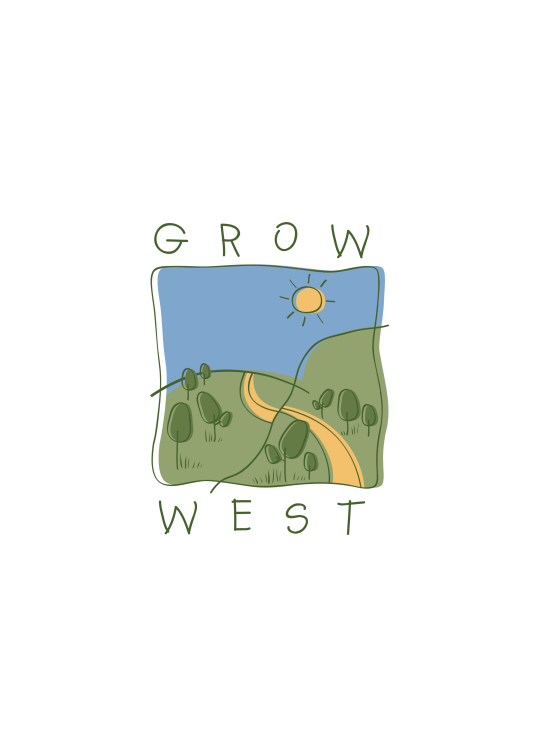 Achievements include:Myrniong Parks Link Project – Funded under eTree and Norman Wettenhall – 25 hectare bordering ‘The Island’ and Werribee Gorge State Park. Volunteer support from VNPA.Medibank Private Tree Planting – 2.5 hectares in Little RiverReplacement planting at 05/06 NLP Farm Forestry sitesReplacement planting at 05/06 NLP Landcare Revegetation sitesReplacement planting at 05/06 NHT REME 24ha Revegetation sitesadditional re-planting at Commonwealth Games siteCommunity involvement:Medibank Planting Sunday 30th July – 20 peopleMedibank Planting Wednesday 9th AugustVNPA Myrniong Parks Link Tree Planting Day Sunday 16th July – 100 people.Grow West Education Kit produced by work experience student – under NHT 06/07 fundingGreen Corps team in partnership with Grow West, Moorabool Shire and Parks Victoria